Minutes of Friends of Queens Park, Tuesday 17 March 2015 at 19.00Minutes of Friends of Queens Park, Tuesday 17 March 2015 at 19.00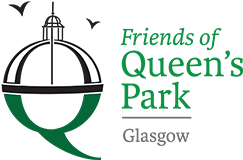 Present at meeting: Tony Halifax, Alicia Macrae, Jane Armstrong, Alyn Walsh, Nicola Diamond Ian McKenzie and David LefevrePresent at meeting: Tony Halifax, Alicia Macrae, Jane Armstrong, Alyn Walsh, Nicola Diamond Ian McKenzie and David LefevrePresent at meeting: Tony Halifax, Alicia Macrae, Jane Armstrong, Alyn Walsh, Nicola Diamond Ian McKenzie and David LefevrePresent at meeting: Tony Halifax, Alicia Macrae, Jane Armstrong, Alyn Walsh, Nicola Diamond Ian McKenzie and David LefevreItemDiscussionDiscussionAction1.	Agree previous minutesThe minutes of the February meeting were taken as read, and agreed subject to correcting the date of the April meeting that was incorrectly stated as March.  The minutes of the February meeting were taken as read, and agreed subject to correcting the date of the April meeting that was incorrectly stated as March.  2.	Treasurer’s ReportThe Treasurer’s report was read and approved. A Direct Debit mandate was signed for submission to cover room hire costs. It was agreed that a cheque for BTRA would be held in our a/c on their behalf until required by them.The Treasurer’s report was read and approved. A Direct Debit mandate was signed for submission to cover room hire costs. It was agreed that a cheque for BTRA would be held in our a/c on their behalf until required by them.3.	Community EngagementPrior to tonights meeting Ian McKenzie facilitated a “brainstorm” session on how to best communicate the park to the wider public. This was extremely helpful in bringing out ideas that he will use to create a vision of how to move forward.Prior to tonights meeting Ian McKenzie facilitated a “brainstorm” session on how to best communicate the park to the wider public. This was extremely helpful in bringing out ideas that he will use to create a vision of how to move forward.4. Media & CommunicationsMeeting with Business Glasgow next Monday on Charity application.Meeting with Business Glasgow next Monday on Charity application.TH5.	Events & ProjectsNeed to advertise the Clean up on Saturday 28th March and make sure Clean Glasgow are in agreement.Need to advertise the Clean up on Saturday 28th March and make sure Clean Glasgow are in agreement.TH7, Strategy & Operating PlansIt was agreed that we should escalate the FOI request to the Information Commissioner. It was also agreed that we should ask Councillors to help obtain criteria for resource and budget allocation in parks.It was agreed that we should escalate the FOI request to the Information Commissioner. It was also agreed that we should ask Councillors to help obtain criteria for resource and budget allocation in parks.TH8. FundraisingDecision to be made on buying more collection boxes deferred to next meeting.Decision to be made on buying more collection boxes deferred to next meeting.AW9. MembershipA decision on Membership and Volunteer forms to await charity status developments.An invitation was made to those present and others that we are looking for more Board Members to help us achieve our goals.A decision on Membership and Volunteer forms to await charity status developments.An invitation was made to those present and others that we are looking for more Board Members to help us achieve our goals.10. Park Issues & LESConcern was expressed at the flooding in park especially at the entrance from Victoria Road.The water seeping out of the bank to the right of the top of the steps from Victoria Road was probably due to a broken drain pipe as there is a drain immediately above the leakThe flooding on the lower grass area off of Balvicar Dive entrance was due to clogged drains leading from the Flagpole down the hill towards Balvicar entrance.It was agreed that the correspondence from Head of Parks appeared to be more encouraging and we should try and further develop this and participate in the suggestions made.Concern was expressed at the flooding in park especially at the entrance from Victoria Road.The water seeping out of the bank to the right of the top of the steps from Victoria Road was probably due to a broken drain pipe as there is a drain immediately above the leakThe flooding on the lower grass area off of Balvicar Dive entrance was due to clogged drains leading from the Flagpole down the hill towards Balvicar entrance.It was agreed that the correspondence from Head of Parks appeared to be more encouraging and we should try and further develop this and participate in the suggestions made.TH